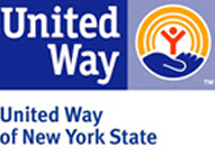 2022 UWNYS BOARD OF DIRECTORSExecutive CommitteePaulette Crooke, UWNYS Board Secretary & Audit Chair, RetiredRobert Gorman, UWNYS Board Chair, Retired CEO of United Way of Northern New YorkMary E. Sullivan, UWNYS Board 2nd Vice-Chair, 2-1-1 Board Treasurer, President, CSEADallas Sutton, UWNYS Board Treasurer, Budget & Finance Chair, Vice President and Business Banking Regional Manager, NBT BankDarley Willis, UWNYS Board 1st Vice-Chair, Nominating & Governance Chair, Retired Chief Diversity OfficerBoard MembersGreg Bassuk, CEO AXS InvestmentsJohn C. Bernardi, CEO United Way of the Adirondack Region, Inc.June Blanc, Strategic Grants Chair, Retired, Urban PlannerKari Buch, Associate Director of Community Impact, United Way of Greater Rochester and the Finger LakesPatrick Costello, Retired, President IBEW Local 43Tom Gabriel, Public Policy Chair, President & CEO, United Way of Westchester and PutnamPeter Gannon, MAC Chair, President & CEO, United Way of the Greater Capital RegionDietra Harvey, ESPRI Administrator, United Way Mohawk ValleyAlan Hertel, 2-1-1 New York Board Chair, Retired CEO United Way of Broome CountySusan LeBlanc-Durocher, Business Owner, My Cup of Tea CateringEichakeem McClary, Senior Vice President, Chief Legal & Administrative Officer, United Way of New York CityElizabeth Monaco, Executive Director, Chenango United WayJeannie Montano, President & CEO, United Way of the Dutchess-Orange RegionDennis Mullen, President and CEO, The Mullen GroupTheresa A. Regnante, President and CEO, United Way of Long IslandAmy Rohler, Executive Director, United Way of Southern Chautauqua CountyJoe Wesley, Director of Government Relations & Strategic Initiatives, Wegman Food Markets